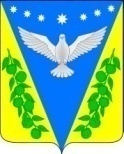 Совет Успенского сельского поселения Успенского района 56 сессияРЕШЕНИЕот 27 сентября 2017 года								№ 215село УспенскоеО внесении изменений в решение Совета Успенского сельского поселения Успенского района от 30 июля 2015 года № 63 «Об утверждении правил благоустройства, озеленения и санитарного содержания территории Успенского сельского поселения муниципального образования Успенский район» Руководствуясь Федеральным законом от 6 октября 2003 года № 131-ФЗ «Об общих принципах организации местного самоуправления в Российской Федерации», Законом Краснодарского края от 23 июля 2003 года № 608-КЗ «Об административных правонарушениях», Уставом Успенского сельского поселения Успенского района, в целях улучшения санитарного состояния и благоустройства территории Успенского сельского поселения Успенского района, Совет Успенского сельского поселения Успенского района, решил:1. Внести в решение Совета Успенского сельского поселения Успенского района от 30 июля 2015 года № 63 «Об утверждении правил благоустройства, озеленения и санитарного содержания территории Успенского сельского поселения муниципального образования Успенский район» (далее – Решение) следующие изменения:1.1. Пункты 8.2.4 и 8.2.5 подраздела 8.2 раздела приложения «Правила благоустройства, озеленения и санитарного содержания территории Успенского сельского поселения муниципального образования Успенский район» к Решению (далее – Правила благоустройства) – исключить.1.2. Подпункт 8.4.5.1 пункта 8.4.5 подраздела 8.4 раздела 8 Правил благоустройства изложить в следующей редакции:«8.4.5.1. Запрещается:- осуществлять выносную торговлю с лотков, палаток, автомашин товаров в местах, не предусмотренных схемой размещения нестационарных объектов на территории муниципального образования Успенский район, утвержденной постановлением администрации муниципального образования Успенский район от 26 декабря 2016 года № 1560;- размещать товар на газонах и тротуарах, складировать тару, запасы товаров и отходов на территориях, прилегающих к объектам торговли;- производить выкладку товара, устанавливать столы, витрины, полки, холодильные витрины и шкафы на территориях, прилегающих к предприятиям торговли и общественного питания, в том числе у киосков, павильонов, палаток и др.;- возводить к объектам торговли (магазинам, киоскам, павильонам и т.д.) различного рода навесы, козырьки, не предусмотренные проектами, согласованными с администрацией Успенского сельского поселения Успенского района.».1.3. Пункт 8.5.9 подраздела 8.5 раздела 8 Правил благоустройства изложить в следующей редакции:«8.5.9. Выдачу разрешения на снос деревьев и кустарников следует производить после оплаты компенсационной стоимости.Если указанные насаждения подлежат пересадке, выдачу разрешения следует производить без уплаты компенсационной стоимости.Размер компенсационной стоимости зеленых насаждений и место посадок определяются администрацией Успенского сельского поселения Успенского района.Компенсационную стоимость зеленых насаждений следует зачислять в бюджет Успенского сельского поселения Успенского района.».1.4. Пункт 8.5.12 подраздела 8.5 раздела 8 Правил благоустройства изложить в следующей редакции:«8.5.12. При несанкционированной вырубке (уничтожении) зеленых насаждений плата за уничтожение зеленых насаждений рассчитывается в пятикратном размере, в соответствии с Порядком исчисления платы за проведение компенсационного озеленения при уничтожении зеленых насаждений на территории поселений, городских округов Краснодарского края (приложение к Закону Краснодарского края от 23 апреля 2013 года № 2695-КЗ «Об охране зеленых насаждений в Краснодарском крае»).».2. Обнародовать настоящее решение в соответствии с Уставом Успенского сельского поселения Успенского района и разместить на официальном сайте администрации Успенского сельского поселения Успенского района.3. Контроль за выполнением настоящего решения возложить на главу Успенского сельского поселения Успенского района Н.Н. Буркот.4. Решение вступает в силу со дня его обнародования.Глава Успенского сельского поселения Успенского района				                                Н.Н. БуркотПредседатель Совета Успенскогосельского поселения Успенского района                                                  А.В. Артюхов